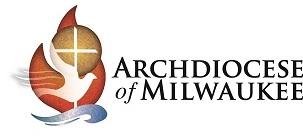 Assessment Summary:Research and write a biographical piece (written, pictorial, multi-media) about a key figure in the history of the Archdiocese.  Compare/contrast people or events that had a significant impact on the Archdiocese of Milwaukee throughout its history.Create visual representations to show changes/shifts in demographics or geography that caused/impacted the formation of the Archdiocese of Milwaukee.Create a documentary/editorial (written, pictorial, multi-media) about Bishop Henni’s role in and leadership of the Diocese of Milwaukee during this time period. Prepare a debate to discuss the secular vs. Catholic view of the Civil War.Select a parish of your ethnic and cultural heritage and make drawings depicting the interior and/or exterior renderings.Investigate what your Grade 4 class is doing for their unit on the history of your parish.  Collaborate with them in any way you can.Interview your parish St. Vincent de Paul Society members to learn about the many social outreach activities they provide currently and compare and contrast these to activities from the early 1900’s.Relate the social justice issues faced by the Church during this time period to specific Catholic Social Teachings.  Evaluate each (or all) to the needs of our communities now.Create a visual representation of the evolution of the Diocese of Milwaukee to the Archdiocese of Milwaukee.Write an editorial in support of the church’s views on racial equality based on Catholic Social Teachings.As a class, view a short outtake (full videos are approximately 50 minutes in length) one of Mother Angelica’s TV broadcasts on YouTube that has an age appropriate topic.  Discuss the format, presentation, and content.  How would that same message be presented today, using today’s technology? Create a presentation (written, pictorial, oral) that summarizes the impact of a significant person or event (from activities above) on the Catholic Church and Catholics in the Archdiocese of Milwaukee.Discuss who the audience might be for the information.Determine (by teams or as a class) how the information will be shared with the target audience.  This can be done collaboratively or you may have predetermined options.Provide clear criteria (rubric) for the final product.  Correlate the criteria to history, ELA and CST standards outlined in the unit plan.Produce a video or other multimedia presentation that is directly related to a key understanding in a unit theme. (See Video Guidelines and Application)Reflection Summary:How were the Works of Mercy brought to life by various Catholic institutions that promoted social justice in the community (Sisters of Charity, Catholic hospitals and orphanages)?  What can you do in your family, school, or community to live out the Works of Mercy?Explain how the Beatitudes support the actions to end slavery in the US.How does your experience as a student in a Catholic school influence your personal, social, and spiritual life compared to the experience of students in the early 1900’s?Reflect on how the Archdiocese as a whole and/or individual parishes worked for workers’ rights, citizen’s rights, and for the poor so as to ensure freedom, democracy, equality, and justice for their parishioners during this time period.   What does this social justice tradition call us to do in our own parish today?What does it mean to sacrifice?  Give examples of how Catholics sacrificed during this period of history and reflect on how people today sacrifice to be true to their Catholic beliefs and the Catholic Social Teachings.The church has a history of supporting families through challenging times.  Based on what you have learned about parish life during and after WWII, what challenges are people in your parish community facing and how does your parish support them?  In what ways can you support those in need in your parish and local community?Reflect on the changes Vatican II brought to the celebration of the liturgy and sacraments.  As you experience liturgy and sacraments, how do those changes impact the way you receive and participate your faith.Identify the key characteristics of the people you interviewed who are involved in your parish as lay ministers.  What do you most admire about those who serve as lay ministers? How can you participate in the life of your church/parish?  Unit PlannerGrades 5-8Unit PlannerGrades 5-8Unit PlannerGrades 5-8Unit PlannerGrades 5-8Topic: The History of the Archdiocese of MilwaukeeTopic: The History of the Archdiocese of MilwaukeeBig Idea: Historical events impacted the creation, evolution, and priorities of the Archdiocese of Milwaukee.Big Idea: Historical events impacted the creation, evolution, and priorities of the Archdiocese of Milwaukee.Standards History (correlated to Grade 8 Standards): B8.1; B8.2; B8.2; B8.4; B8.5; B8.6; B8.7; B8.8ELA (Grades 5-8): RI.1; RI.3; RI.6; RI.7; RI.9; W.1; W.7; W.9; SL.2; SL.4; SL.5Catholic Social TeachingsDays: Units are written to correlate with eight periods/themes spanning the history of the Archdiocese of Milwaukee.  They should be taught in sequence over the course of the 175th Anniversary year.  Decisions as to timing and at what grade levels (5th - 8th) each unit is taught are to be made at the local level.Days: Units are written to correlate with eight periods/themes spanning the history of the Archdiocese of Milwaukee.  They should be taught in sequence over the course of the 175th Anniversary year.  Decisions as to timing and at what grade levels (5th - 8th) each unit is taught are to be made at the local level.Essential Question: How have people/events in Wisconsin history influenced the Archdiocese of Milwaukee?How did the Catholic Church in the Archdiocese of Milwaukee meet the challenges and changes it faced since it was first established in 1843?Know: What are the facts, vocabulary, dates, people,….anything we can look up on Google.Understand: What are the overarching understandings we want students to remember for the long term. Generally no more than 2 to 3 in a unit. Understand: What are the overarching understandings we want students to remember for the long term. Generally no more than 2 to 3 in a unit. Do: What are the skills we want students to have? Basic skills, thinking skills, and socialization skills. These can include assessments. Key figures who influenced the missionary church in Wisconsin from 1660-1843Theme 1: Early Missionaries and Catholic Presence in WisconsinKey Understanding: Key events lead to the forming of the Catholic missionary church of Wisconsin.Theme 1: Early Missionaries and Catholic Presence in WisconsinKey Understanding: Key events lead to the forming of the Catholic missionary church of Wisconsin.Research and review artifacts about key figures in the church of Wisconsin and explain their relationship to important events.Missionary groups (e.g. religious orders) who came to WI during this time period.Theme 1: Early Missionaries and Catholic Presence in WisconsinKey Understanding: Key events lead to the forming of the Catholic missionary church of Wisconsin.Theme 1: Early Missionaries and Catholic Presence in WisconsinKey Understanding: Key events lead to the forming of the Catholic missionary church of Wisconsin.Create representations (e.g. timeline, map) to show how demographic and geographic factors influenced missionary settlements.Bishop Henni as the first bishop of the Diocese of Milwaukee.Theme 2: Forming the Diocese of MilwaukeeKey Understandings: There are many factors that lead to the creation of a diocese and selection of the bishop to lead it.   The Civil War had a direct impact on Catholics in the Diocese of Milwaukee.Theme 2: Forming the Diocese of MilwaukeeKey Understandings: There are many factors that lead to the creation of a diocese and selection of the bishop to lead it.   The Civil War had a direct impact on Catholics in the Diocese of Milwaukee.Examine the impact of the Civil War on Catholics in Wisconsin.The political and moral realities of the Civil War.Theme 2: Forming the Diocese of MilwaukeeKey Understandings: There are many factors that lead to the creation of a diocese and selection of the bishop to lead it.   The Civil War had a direct impact on Catholics in the Diocese of Milwaukee.Theme 2: Forming the Diocese of MilwaukeeKey Understandings: There are many factors that lead to the creation of a diocese and selection of the bishop to lead it.   The Civil War had a direct impact on Catholics in the Diocese of Milwaukee.Explain the impact of the social justice work done by religious orders during this time.Parishes and schools were created in various neighborhoods to serve particular ethnic groups.Theme 3: Catholic ImmigrantsKey Understandings: Immigration led to the growth of Catholic parishes and schools.Who, what, when, where, why?Theme 3: Catholic ImmigrantsKey Understandings: Immigration led to the growth of Catholic parishes and schools.Who, what, when, where, why?Collaborate with Grade 4 in the creation of their parish history projects.The ethnic and cultural heritage of a parish was reflected in interior/exterior of the church and ritual and traditions celebrated.Theme 3: Catholic ImmigrantsKey Understandings: Immigration led to the growth of Catholic parishes and schools.Who, what, when, where, why?Theme 3: Catholic ImmigrantsKey Understandings: Immigration led to the growth of Catholic parishes and schools.Who, what, when, where, why?Through research and interviews determine what services parishes provided their parishioners and the community at large given the needs during this time period.The factors leading to the creation of the Archdiocese of Milwaukee.Theme 4: Becoming an ArchdioceseKey Understandings: Demographic, geographic and political/social factors led to the eventual creation of the Archdiocese of Milwaukee.The Church’s Catholic social justice teachings were significant in meeting the challenges and demands of the Industrial Revolution.Theme 4: Becoming an ArchdioceseKey Understandings: Demographic, geographic and political/social factors led to the eventual creation of the Archdiocese of Milwaukee.The Church’s Catholic social justice teachings were significant in meeting the challenges and demands of the Industrial Revolution.Research and present (timeline, map, graphic representation) the evolution of the Diocese of Milwaukee to the Archdiocese of Milwaukee.Social justice outreach was embedded in diocesan/parish/school life.Theme 4: Becoming an ArchdioceseKey Understandings: Demographic, geographic and political/social factors led to the eventual creation of the Archdiocese of Milwaukee.The Church’s Catholic social justice teachings were significant in meeting the challenges and demands of the Industrial Revolution.Theme 4: Becoming an ArchdioceseKey Understandings: Demographic, geographic and political/social factors led to the eventual creation of the Archdiocese of Milwaukee.The Church’s Catholic social justice teachings were significant in meeting the challenges and demands of the Industrial Revolution.Relate the Catholic Social Teachings to social outreach during this time period and outreach efforts in current times.Significant events in this time period: Socialism, voting rights, prohibition, WWI, roaring 20s, stock market crash, the Great DepressionTheme 5: The Catholic Church and Society in the Early 20th CenturyKey Understandings:Local parishes and the archdiocese were impacted by societal issues and changing cultural norms.The political climate of this time period resulted in a surge in enrollment and an increase in the number of Catholic educational institutions in the archdiocese.Theme 5: The Catholic Church and Society in the Early 20th CenturyKey Understandings:Local parishes and the archdiocese were impacted by societal issues and changing cultural norms.The political climate of this time period resulted in a surge in enrollment and an increase in the number of Catholic educational institutions in the archdiocese.Research significant events and relate to the response by the Catholic church framed by CST and church teachings.Archbishops Messmer and Stritch and the growth of educational institutions in the archdioceseTheme 5: The Catholic Church and Society in the Early 20th CenturyKey Understandings:Local parishes and the archdiocese were impacted by societal issues and changing cultural norms.The political climate of this time period resulted in a surge in enrollment and an increase in the number of Catholic educational institutions in the archdiocese.Theme 5: The Catholic Church and Society in the Early 20th CenturyKey Understandings:Local parishes and the archdiocese were impacted by societal issues and changing cultural norms.The political climate of this time period resulted in a surge in enrollment and an increase in the number of Catholic educational institutions in the archdiocese.Through research and interviews examine the educational institutions that were founded during this time, the charism/founders and how that has evolved to current times.Significant events in this time period: Cold War, Civil Rights Act of 1957, Korean War, John F. Kennedy elected president.Theme 6: Growth of the Catholic Church during and after World War IIKey Understandings:World War II had a profound impact on the lives of all citizens and the archdiocese and local parishes responded.This was a time of growth for parishes and Catholic organizations flourished.Theme 6: Growth of the Catholic Church during and after World War IIKey Understandings:World War II had a profound impact on the lives of all citizens and the archdiocese and local parishes responded.This was a time of growth for parishes and Catholic organizations flourished.Research significant events.  If applicable, relate to the response by the Catholic church framed by CST and church teachings.  What were the concerns related to electing a Catholic president?Growth of Catholic population, parishes, organizations, vocations, schools during this time.Theme 6: Growth of the Catholic Church during and after World War IIKey Understandings:World War II had a profound impact on the lives of all citizens and the archdiocese and local parishes responded.This was a time of growth for parishes and Catholic organizations flourished.Theme 6: Growth of the Catholic Church during and after World War IIKey Understandings:World War II had a profound impact on the lives of all citizens and the archdiocese and local parishes responded.This was a time of growth for parishes and Catholic organizations flourished.Create timelines, visual representations, or written overview of the growth of Catholicism during this time.  Analyze factors that led to this growth. Compare and contrast the celebration of liturgy and sacraments pre- and post-Vatican IITheme 7: Vatican II and Its ImpactKey Understandings:This was a time of social unrest that tested the church and its commitment to CST.Vatican II resulted in significant changes in how Catholics worship.Create visual representations of the changes brought about by Vatican II.  Explain the rationale for these changes.Research how the design and architecture of changes built post-Vatican II differed from previous designs.Significant events during this period:  Vietnam War, Civil Rights MovementTheme 7: Vatican II and Its ImpactKey Understandings:This was a time of social unrest that tested the church and its commitment to CST.Vatican II resulted in significant changes in how Catholics worship.The impact of the Vietnam War and the Civil Rights Movement on society and the church’s views and role in dealing with those issues.Lay ministry opportunities at the archdiocesan and parish levels.History of school if originally founded/served by a religious order.Theme 8: The Church Entering the 21st CenturyKey Understandings: The decline in membership in the priesthood and religious orders has meant an increase in lay leadership in parishes.The church has to adapt to the impact of technology on society, beginning with TV and radio.How has the evolution of lay ministry opportunities impacted the church and parishes specifically?What TV/radio broadcasts/shows presented a Catholic point of view?Theme 8: The Church Entering the 21st CenturyKey Understandings: The decline in membership in the priesthood and religious orders has meant an increase in lay leadership in parishes.The church has to adapt to the impact of technology on society, beginning with TV and radio.Research how the church used early technology (radio and television) to spread the Good News?  